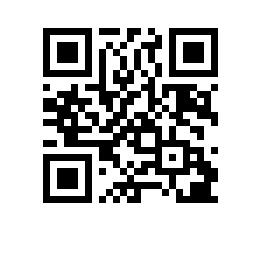 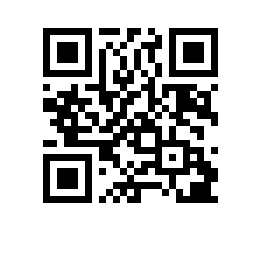 ПРИКАЗОб изменении тем и руководителей выпускных квалификационных работ студентов образовательной программы «Управление и аналитика в государственном секторе» факультета Санкт-Петербургская школа социальных наук НИУ ВШЭ – Санкт-ПетербургПРИКАЗЫВАЮ:Изменить темы выпускных квалификационных работ студентов 4 курса образовательной программы бакалавриата «Управление и аналитика в государственном секторе», направления подготовки 38.03.04 «Государственное и муниципальное управление», факультета Санкт-Петербургская школа социальных наук НИУ ВШЭ – Санкт-Петербург, очной формы обучения, утвержденные приказом от 12.12.2023 № 8.3.6.2-06/121223-4 согласно списку (приложение).Основание: заявления Белозоровой М.E., Березкиной Д.А., Васильевой А.Е., Гавшиной Е.В., Гатауллиной А.И., Градесковой Е., Груздевой И.С., Груничевой М.В., Заложных В.В., Игнатьевой М.Р., Калинина Н.С., Колесника Е.В., Кормушкиной Л.Р., Корневой А.О., Корниловой Ю.С., Крамаренко Д.А., Леушина Б.Д., Логиновой М.И., Майкович С.М., Марусова Д.М., Омоевой А., Савельевой А.Н., Ситалиевой А.К., Смирновой Т.А., Спичкиной Л.Д., Сысолятина Д.В., Ткаченко М.А., Токаревой П.В., Туваковой Д., Хомяковой В.А., Шубиной Т.И., Ягудиной А.Р.И.о. заместителя директорапо образовательной деятельностии цифровой трансформации,начальник Управленияобразовательных программ             						  А.В. Пирогов